KATA PENGANTAR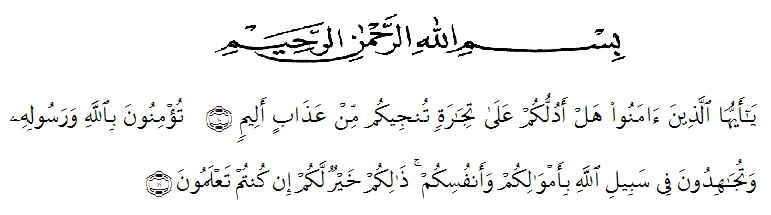 Artinya : ‘’Hai orang-orang yang beriman, sukakah kamu aku tunjukkan suatu perniagaan yang dapat menyelamatkanmu dari azab yang pedih? (10). (Yaitu) kamu beriman kepada Allah dan RasulNya dan berjihad di jalan Allah dengan harta dan jiwamu. Itulah yang lebih baik bagimu, jika kamu mengetahui.(11) (QS. ash-Shaff: 10-12)’’Syukur Alhamdulillah penulis ucapkan terhadap kehadirat Allah SWT, yang telah melimpahkan rahmat hidayah, dan karunianya pada penulis hingga penulis dapat menyelesaikan penulisan  proposal ini. Judul yang penulis pilih dalam penulisan proposal ini adalah: “PROSES PEMULIHAN KORBAN PENYALAHGUNAAN NAPZA (NARKOTIKA, PSIKOTROPIKA Dan ZAT ADIKTIF) DI BALAI REHABILITAS SOSIAL KORBAN PENYALAHGUNAAN NAPZA “INSYAF” MEDAN SUMATERA UTARA”.Fungsi skripsi ini adalah untuk melengkapi tugas-tugas dan untuk memenuhi persyaratan memperoleh gelar sarjana Hukum Jurusan Hukum Program Studi Ilmu Hukum.Dalam penyelesain skripsi ini penulis banyak sekali mendapatkan bantuan dari berbagai pihak, baik itu dalam bentuk material maupun moril. Untuk itu penulis mengucapkan terima kasih terutama kepada :Bapak Dr. KRT H. Hardi Mulyono K Surbakti selaku Rektor Universitas Muslim Nusantara Al-Washliyah Medan.Bapak Dr. Dani Sintara SH MH selaku Dekan Fakultas Hukum Universitas Muslim Nusantara Al-Washliyah Medan Ibu Hj. Adawiyah Nasution, SH, Sp,N, M.kn sebagai pembantu Dekan I Fakultas Hukum Universitas Muslim Nusantara Al-Washliyah Medan.Ibu Halimatul Maryani, SH, MH selaku Ketua Prodi Program Studi Ilmu Hukum Universitas Muslim Nusantara Al-Washliyah.Ibu Mahzaniar, SH.,MH sebagai Dosen Pembimbing penulis yang telah meluangkan waktu kepada penulis saran untuk perbaikan dan kesempurnaan skripsi ini.Seluruh Dosen lain dari Fakultas Hukum Universitas Muslim Nusantara Al-Washliyah Medan.Kepada Seluruh Staff perpustakaan UMN Al-Washliyah yang telah membantu menyediakan fasilitas perpustakaan.Saya Ucapkan teruntuk yang teristimewah , Sembah sujud ananda kepada orang tua tercinta ayahanda Sulistiono.MD dan ibunda Arnawiyah yang sabar dan tidak pernah lelah dalam mendidik dan memberi cinta yang tulus dan ikhlas kepada penulis serta yang sangat banyak memberikan doa dan dukungannya kepada saya.Tak lupa penulis juga berterima kasih kepada kakanda saya Ayu lisliani, AMd, Siti Aisyah, Arnawati Sundari SH dan adik saya Rumansyah, dan keluarga serta kerabat yang senantiasa memberikan doa dan dukungan semangat kepada saya.Yang terhormat Pegawai Balai Rehabilitasi “Insyaf” Lau bakeri kecamatan kutalimbaru Medan Sumatera Utara  yang telah memberikan kemudahan bagi penulis dalam penulisan skripsi iniserta telah memberikan masukan dan membantudalam wawancara sebagai pelengkap skripsi sayaKepada sahabat terbaik penulis yaitu, Siti Rahma yang selalu menemani dan membantu penulis saat kesulitan, menghibur penulis saat unmood, dan selalu bangga serta yang penulis lakukan selama itu baik, dan menjadi teman curhat terbaik dan pemberi semangat motivasi kepada penulisSemua pihak yang telah banyak membantu penulis dalam menyelesaikan skripsi ini.Akhir kata penulis berharap semoga tulisan ini dapat bermanfaat bagi penulis dan para pembaca sekalian. Dan segala amal kebaikan yang telah Bapak/Ibu Dosen, Keluarga dan Sahabatku berikan akan mendapat balasan yang berlipat dari Allah SWT kelak dikemudian hari, Amin. Terima Kasih.Medan,     November 2021Penulis 							SUHARNIYATI 							 NPM	:175114094DAFTAR ISIKATA PENGANTAR	iDAFTAR ISI	 iiiBAB I PENDAHULUAN 	1Latar Belakang 	1Rumusan Masalah 	7Batasan Masalah 	7Tujuan Penelitian 	7Manfaat Penelitian	8BAB II TINJAUAN PUSTAKA 	10Penyalahgunaan Narkoba (NAPZA)	10Pengertian Penyalahgunaan Narkoba (NAPZA)...............................10Jenis-Jenis Narkoba	12Narkotika	12Psikotropika	17Zat Adiktif	21Ciri-ciri Penyalahgunaan Narkoba	27	Pengertian Peranan	28Rehabilitasi	29Sarana Dan Prasarana Rehabilitasi	32Panti Rehabilitasi	34BAB III METODE PENELITIAN	36Jenis Penelitian	36Lokasi Penelitian	36Jenis dan Sumber Data	36Tehnik Pengumpulan Data	37Tehnik Analisis Data	37BAB IV HASIL DAN PENELITIAN	38Peran BRSKPN “Insyaf” Dalam Pemberdayaan Korban Penyalahgunaan Narkoba	38Sejarah Balai Rehabilitasi Sosial Korban Penyalahgunaan Narkoba (BRSKPN) “Insyaf” Medan Sumatera Utara	38Alur Pelayanan Balai Rahabilitasi	45Implementasi Pelaksanaan Intervensi	49Peran Balai Rehabilitasi Sosial “Insyaf” dalam Penyalahgunaan Napza Medan Sumatera Utara	55Faktor pendukung dan Faktor penghambat Rehabilitasi Sosial dibalai Rehabilitasi Sosial Korban Penyalahgunaan Napza “Insyaf” Lau Bakeri Kecamatan Kutalimbaru Kabupaten Deli serdang	62Faktor Pendukung Rehabilitasi Sosial Dibalai Rehabilitasi “Insyaf	62Faktor Penghambat Rehabilitasi Sosial di Balai Rehabilitasi “Insyaf”	65BAB V KESIMPULAN DAN SARAN	68Kesimpulan	68Saran	69DAFTAR PUSTAKA	70